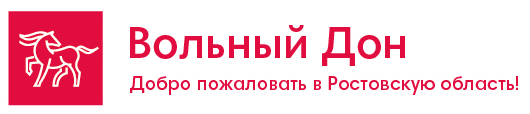 ОТ БОСПОРСКОГО ЦАРСТВА ДО КУПЕЧЕСКИХ ГОРОДОВ.Ростов-на-Дону – Азов - Танаис2 дня/1 ночьСтоимость программы тура:На другое количество человек стоимость пересчитывается.Программа тура:Интерактивные программы на выбор в музейном комплексе «Танаис»-120 руб/чел. одна программа на выбор:«Глиняная азбука» – урок гончарного ремесла. Дети получают по куску настоящей гончарной глины. Мастер – музейный педагог объясняет и показывает древнейший способ изготовления посуды вручную, который называется жгутиковым. И дети пробуют своими руками тем же способом, из глиняных жгутиков, слепить какую-нибудь посудину: миску, кувшин, горшок… Если остается время и глина, каждый может слепить все, что хочет. Готовые изделия дети забирают домой: их нужно высушить, и тогда можно разрисовать красками по своему вкусу.Такой урок может быть и театрализованным (доп.плата). Дети надевают костюмы, как у древних танаитов. Мастер произносит похвальное слово Глине – древнейшему природному материалу, который человек приспособил для своих нужд. И знакомит детей с сюжетом мифа или сказки на «глиняную» тему, который они и разыгрывают. Например – «Как Горшок примирил огонь и воду». Маленький спектакль помогает школьникам узнать об удивительных свойствах глины и рождении из нее нужных в быту предметов. И тогда намного интереснее лепить после игры. Да и посуда получается удачнее.«Мастерская Арахны» – на этом уроке дети знакомятся с основами прядильного и ткацкого ремесла. Узнают миф о состязании искусной ткачихи Арахны с самой богиней Афиной. Учатся сплетать нити в полотно на деревянном станке-раме – как Пенелопа в ожидании Одиссея; треплют льняную кудель, вытягивают волокна и свивают в нить с помощью инструментов старинного образца.«Войлок у древних кочевников» – еще один практикум по рукоделию. Ребята узнают, как и для чего использовали войлок в быту и как его изготовляли. На уроке мастер показывает технику мокрого валяния: делит кусок шерсти на пряди, сворачивает их в комок, окунает в мыльную воду и слегка отжав, скатывает из шерстяных волокон плотный войлочный шарик. Затем и дети пробуют это сделать. Из нескольких шариков уже получаются бусы. А если постараться, можно смастерить и несложную фигурную поделку, например, аппликацию на одежду или сумку.«Непостижимая загадка куклы» – самый необычный из исторических практикумов. Ученые немало потрудились, чтобы понять смысл человекоподобных фигурок из глины, камня, дерева, ткани. Их значение в древности было тесно связано с представлениями людей об окружающем мире и обожествлением сил природы. Кукла приносила счастье и удачу, оберегала от зла, болезней и смерти. На каждый случай ее создавали по особым правилам. Традиции этих верований дожили в культуре разных народов до наших дней. Какие – объясняет и показывает мастер.А потом дети делают простых кукол сами – из ткани и других природных материалов, которые получают на занятии. Удавшихся кукол забирают с собой домой: пусть несут свою многовековую службу как верные помощники человеку.Размещение:Маринс Парк отель 3 * Ростов – визитная карточка Донского региона. Он находится в центре Ростова-на-Дону, в трех минутах езды от железнодорожного вокзала.  Его шестиэтажное здание стоит прямо на пересечении Буденновского проспекта и Красноармейской улицы. В пешей доступности городской рынок, банки, театры, музеи и Дворец спорта. Прямо перед центральным входом находится удобная транспортная развязка. Она поможет легко и просто добраться до любой точки города на общественном транспорте.       Отель «Старый Ростов 3*»- Гостиница расположена в центре города в непосредственной      близости от речного и железнодорожного вокзалов.        Номерной фонд гостиничного комплекса составляют 136 номеров различных категорий - от стандарта до студии. Все номера отвечают международным стандартам качества гостиничного обслуживания и оборудованы мягкой комфортабельной мебелью, отдельной ванной комнатой, телевизором, холодильником и телефоном.        Стандарт 2-х местный: В номере: две односпальные кровати, прикроватные тумбочки, телефон, тумбочка, телевизор, холодильник. В ванной: туалет, раковина, ванна, средства личной гигиены.         Расчетный час: Время въезда - 12:00 Время выезда - 12:00        Хостелы: Мы предлагаем нашим гостям хостелы, расположенные в центральной части города Ростова-на-Дону.  К услугам гостей круглосуточная стойка регистрации и общая кухня.  В каждом номере хостела установлен шкаф для одежды, раздельные кровати, тумбочки. Гости пользуются общей ванной комнатой и санузлом.«Амакс Конгресс-Отель»- 12-этажный отель расположен в 15 минутах езды от центра города, всего в 40 минутах езды от аэропорта. К услугам гостей комфортабельные номера. Конгресс-отель AMAKS с приемлемыми ценами и приветливым обслуживанием отлично подходит для проведения встреч и конференций. В числе удобств бесплатный Wi-Fi и парикмахерская на территории. Кроме того, в распоряжении постояльцев библиотека и боулинг. По запросу осуществляется доставка еды и напитков в номер. Из всех лаконично оформленных номеров отеля AMAKS открывается вид на город.  Хостелы: Мы предлагаем нашим гостям хостелы, расположенные в центральной части города Ростова- на-Дону.  К услугам гостей круглосуточная стойка регистрации и общая кухня.  В каждом номере хостела установлен шкаф для одежды, раздельные кровати, тумбочки. Гости пользуются общей ванной комнатой и санузлом. Размещение в 2-3-4-х местных номерах. В шаговой доступности кафе, столовыеМенеджер: Аржанова Дарья (863)244-15-63; 269-88-89   E-mail: radugaavto@aaanet.ruв стоимость программы тура включено:в стоимость программы тура не включено:Проживание в отеле 1 ночьПитание: 1 завтрак+2 обеда.Транспортные услуги, включая трансфер                  ж/д вокзал-отель-ж/д вокзалВходные билеты в музеиУслуги музейных \экскурсоводовУслуги экскурсовода туроператораИнтерактивное мероприятие в ТанаисеОбзорные экскурсии по Ростову-на-Дону,Азову.комиссия ТА 20%Питание, не входящее в стоимость программы тураЛичные расходыВозможен заезд туристов на своем транспорте. Стоимость программы пересчитывается.отель10+120+230+340+4Хостел O`Key Home- центр города (2,3,4 местные номера с уд. на этаже.)9200816073006800отель «Старый Ростов 3*»-центр город9880884079907490Амакс Конгресс отель 3*-центр города10200917083107820Маринс парк отель-Ростов3* центр города104509430856080701 день Ростов-на-Дону-Азов.Мы рады приветствовать гостей на Донской земле! И надеемся, что за эти три дня вы не только увидите много нового, но и зарядитесь энергией южного города и казачьих станиц!  Наш гид встретит вас в зале ожидания ж/д вокзала с табличкой «В гости к донским казакам» (встреча до 10-00). Так как наше путешествие в основном будет проходить на автобусе, мы заботимся о том, чтобы гостям было максимально комфортно. Наши автобусы не старше 10 лет, с мягкими откидывающимися сидениями, оснащены системой кондиционирования.Встреча группы на вокзале. (при заезде группы до 10 часов- завтрак в кафе, стоимость от 250 руб.).Обзорная автобусно-пешеходная экскурсия по городу. В ходе экскурсии ребята совершат путешествие на 100-200 лет назад в прошлое, узнают, каким город был в момент его создания в 1749 году, о том, что стоит он на границе между Европой и Азией. Обязательно прогуляются по ул. Большая Садовая и услышат рассказ о том, что раньше на этом месте цвели сады, а местные жители свозили сюда мусор и только в 1864 году занялись ее благоустройством: установили уличные керосиновые фонари, провели водопровод, а в 1901 году по этой улице был пущен первый электрический трамвай. Узнаете, что в советское время улица была переименована в улицу Фридриха Энгельса и только в 90-е годы ей вернули прежнее название-Большая Садовая. Пройдемся по Солдатской слободе конца 18 века и по Ростову начала 20 века. Узнаем о судьбе ростовских купцов и знаменитых выходцев донской земли, а также почему Ростов сравнивали с Чикаго и как город из маленькой крепости превратился в промышленный, экономический, деловой и политический центр юга России.Переезд в Азов. (35 км.) Поздний обед.Автобусно-пешеходная экскурсия по г. Азову. Азов –один из самых древних городов Ростовской области, основанный меотами в первом веке до н.э. История Азова многообразна и интересна – в разные времена он был: пунктом венецианской торговли, городом Золотой Орды, турецкой крепостью, в походах на которую Петр 1 создал российский военный флот, и Российская Империя получила выход к Азовскому и Черным морям. Уникально это место тем, что в Азове, пожалуй, присутствовали почти все народы России, и даже те, кто к стране вроде бы не имеет никакого отношения. Во время экскурсии ребята побывают в Историко-археологическом и палеонтологическом музее, который обладает уникальными коллекциями археологических находок (скифо-сарматское золото), нумизматики, изделий из меди и бронзы, одежды, посуды, книг, оружия, палеонтологии (в музее экспонируются единственные в России скелеты трогонтериевых мамонтов, геологический возраст которых составляет 700-800 тыс. лет и кавказского эласмотерия - «единорога» (1,3-1,4 млн. лет), посетят крепостные валы и Алексеевские ворота, побывают в  «Пороховом погребе ХVIII в.» и увидят  как заряжали старинные пушки и мортиры, где хранили порох, пройдут с пороховым фонарем под старинными сводами настоящего крепостного сооружения. На память о посещении Азова можно собственноручно отчеканить памятную монету (стоимость заготовки - 50 рублей, приобретается в кассе "Порохового погреба").Возвращение в Ростов-на-Дону. Расселение в гостинице Работа транспорта: 9 часов2 деньТанаис.Завтрак в отеле. Освобождение номеровПереезд в «Танаис» - один из самых крупных на территории России историко-археологический музеев-заповедников под открытым небом. Его площадь 25,9 га. Ребята побывают на древней античной земле Танаиса, входившего в состав Боспорского царства, пройдутся по римскому мосту, ощутят дух времени на раскопках старого городища, удивятся разнообразию коллекции амфор (а здесь их более 20000), а также смогут поучаствовать в одном из интерактивных мероприятий на выбор (см. описание ниже)Возвращение в Ростов-на-Дону.  Поздний обед. Трансфер на вокзал.Работа транспорта: 7часов 